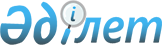 О предоставлении участков государственного лесного фонда на праве лесовладенияПостановление Правительства Республики Казахстан от 10 августа 2022 года № 550.
      В соответствии с подпунктом 3) статьи 12 Лесного кодекса Республики Казахстан Правительство Республики Казахстан ПОСТАНОВЛЯЕТ:
      1. Предоставить согласно приложению к настоящему постановлению на праве лесовладения для охраны, защиты государственного лесного фонда, воспроизводства лесов и лесоразведения, организации комплексного пользования государственным лесным фондом:
      1) коммунальному государственному учреждению "Жонгарское лесное хозяйство" Управления природных ресурсов и регулирования природопользования Алматинской области" участки государственного лесного фонда площадью 2000 гектаров;
      2) коммунальному государственному учреждению "Уйгентасское лесное хозяйство" Управления природных ресурсов и регулирования природопользования Алматинской области" участки государственного лесного фонда площадью 16808 гектаров;
      3) коммунальному государственному учреждению "Жасыл аймак" Управления природных ресурсов и регулирования природопользования Туркестанской области" участки государственного лесного фонда площадью 2527 гектаров.
      2. Акимам Алматинской, Туркестанской областей и области Жетісу совместно с Министерством экологии, геологии и природных ресурсов Республики Казахстан в установленном законодательством Республики Казахстан порядке принять меры, вытекающие из настоящего постановления. 
      3. Настоящее постановление вводится в действие со дня его подписания. Экспликация
участков государственного лесного фонда, предоставляемых на праве лесовладения площадь в гектарах
					© 2012. РГП на ПХВ «Институт законодательства и правовой информации Республики Казахстан» Министерства юстиции Республики Казахстан
				
      Премьер-МинистрРеспублики Казахстан 

А. Смаилов
Приложение
к постановлению Правительства
Республики Казахстан
от 10 августа 2022 года № 550
Наименование
лесовладельца
Общая
площадь,
гектаров
в том числе:
в том числе:
в том числе:
в том числе:
в том числе:
Наименование
лесовладельца
Общая
площадь,
гектаров
покрытая
лесом
не покрытая
лесом
не покрытая
лесом
не покрытая
лесом
не покрытая
лесом
Наименование
лесовладельца
Общая
площадь,
гектаров
покрытая
лесом
всего
пастбища
пашни
прочие земли
1
2
3
4
5
6
7
Коммунальное государственное учреждение "Жонгарское лесное хозяйство" Управления природных ресурсов и регулирования природопользования Алматинской области"
2000
190
1810
1050
-
760
Коммунальное государственное учреждение "Уйгентасское лесное хозяйство" Управления природных ресурсов и регулирования природопользования Алматинской области"
16808
4596
12212
7686
-
4526
Коммунальное государственное учреждение "Жасыл аймак" Управления природных ресурсов и регулирования природопользования Туркестанской области"
2527
-
2527
2158
369
-
ИТОГО:
21335
4786
16549
10894
369
5286